Рекомендации для родителей по развитию речи детей 6-7 лет.Сказка – это одно из самых доступных средств полноценного развития каждого малыша. Так было, есть, и будет еще много-много лет. Не стоит преуменьшать роль сказки в жизни детей – правильно подобранная сказка положительно влияет на эмоциональное состояние ребенка, корректирует и улучшает его поведение, а также воспитывает уверенность ребенка в себе и в своих силахУвлекательные и волшебные истории преподносятся в дошкольном возрасте не ради речевого развития. Но влияние сказок на развитие речи детей происходит с самого начала их использования. Сказка выполняет, - как бы между прочим,-важные для формирования речи функции:-расширяет словарный запас ребенка-передает готовые художественные обороты и метафоры-показывает пример составления различных предложенийС древних времен сказка является неотъемлемой частью воспитания каждого ребенка. Она поможет родителям доступным языком научить детишек жизни, расскажет им о добре и о зле. Для детей сказка намного понятнее пресных и скучных речей взрослых. Именно поэтому, чтобы поддержать малыша, объяснить и научить его чему-нибудь, родителям и педагогам придется вспомнить главный язык детства - мудрую и очень интересную сказку. Предлагаю вам выполнить вместе с детьми задание.Вам необходимо, по картинке определить название сказки и пересказать ее, проверив правильность пересказа, обратить внимание на детали.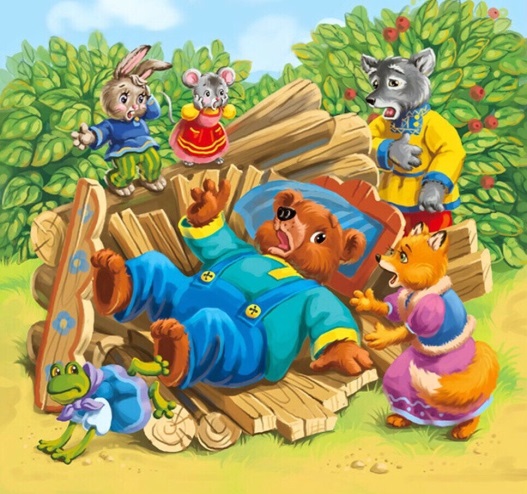 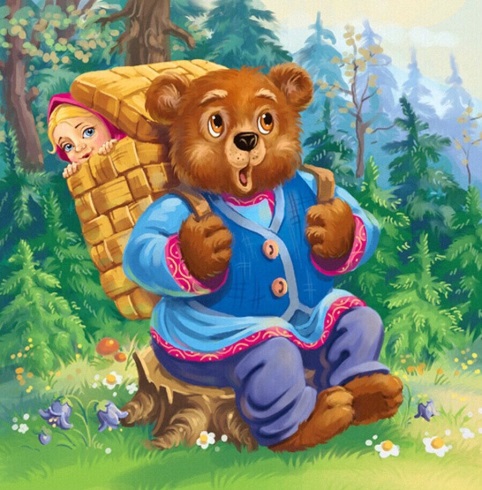 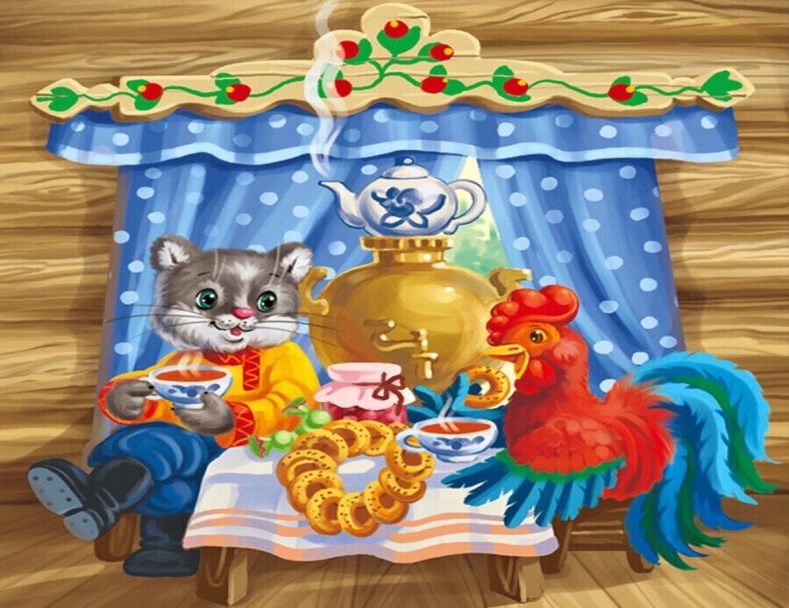 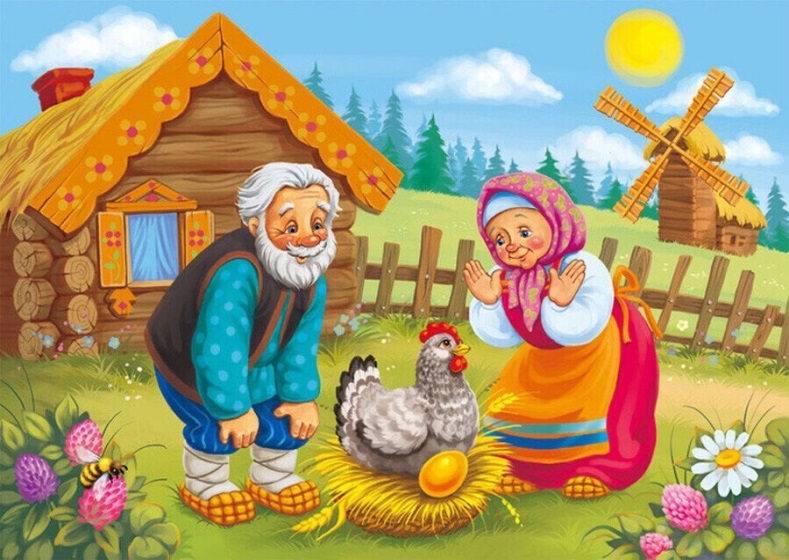 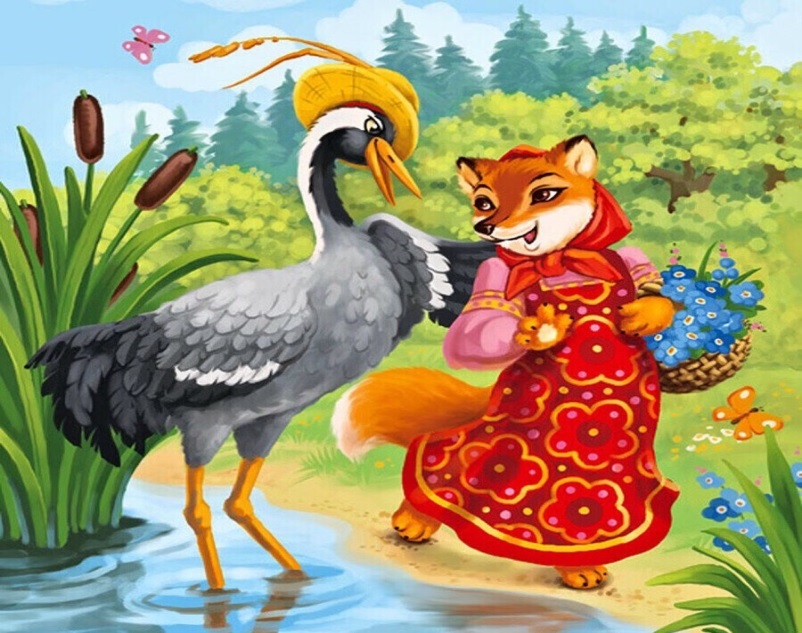 